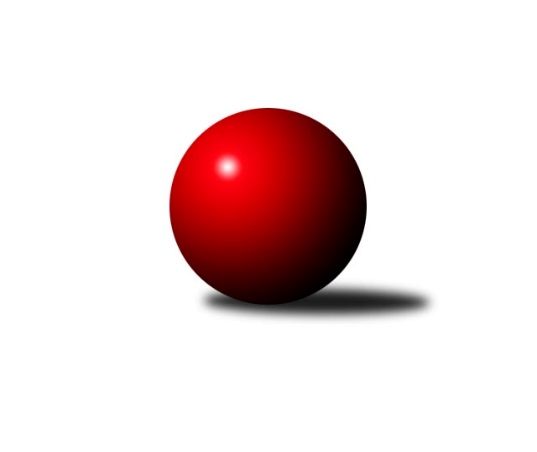 Č.5Ročník 2018/2019	27.5.2024 Divize jih 2018/2019Statistika 5. kolaTabulka družstev:		družstvo	záp	výh	rem	proh	skore	sety	průměr	body	plné	dorážka	chyby	1.	TJ Sokol Chotoviny	5	4	0	1	25.0 : 15.0 	(67.0 : 53.0)	2565	8	1772	793	27	2.	TJ Centropen Dačice D	4	2	2	0	19.5 : 12.5 	(50.5 : 45.5)	3254	6	2174	1080	34.5	3.	TJ Slovan Jindřichův Hradec	5	3	0	2	27.0 : 13.0 	(69.0 : 51.0)	2793	6	1962	832	51.2	4.	KK PSJ Jihlava B	5	3	0	2	21.5 : 18.5 	(66.5 : 53.5)	3253	6	2171	1082	25.8	5.	KK Lokomotiva Tábor	5	3	0	2	21.0 : 19.0 	(58.5 : 61.5)	2819	6	1919	901	39.8	6.	TJ BOPO Třebíč	4	2	1	1	18.0 : 14.0 	(51.0 : 45.0)	3177	5	2160	1017	34.8	7.	TJ Sokol Soběnov	4	2	1	1	17.0 : 15.0 	(45.0 : 51.0)	2668	5	1827	841	38.8	8.	TJ Spartak Pelhřimov A	4	2	0	2	16.0 : 16.0 	(51.5 : 44.5)	3118	4	2089	1029	31.8	9.	TJ Nová Včelnice	4	2	0	2	15.0 : 17.0 	(47.0 : 49.0)	2926	4	2001	926	32.5	10.	TJ Sokol Nové Hrady	4	1	0	3	9.0 : 23.0 	(32.0 : 64.0)	2843	2	1954	890	40	11.	TJ Jiskra Nová Bystřice	5	1	0	4	18.0 : 22.0 	(60.5 : 59.5)	2979	2	2020	959	41.4	12.	TJ Sokol Častrov	5	0	0	5	9.0 : 31.0 	(49.5 : 70.5)	2660	0	1840	820	34.8Tabulka doma:		družstvo	záp	výh	rem	proh	skore	sety	průměr	body	maximum	minimum	1.	TJ Slovan Jindřichův Hradec	3	3	0	0	23.0 : 1.0 	(55.0 : 17.0)	2675	6	2722	2630	2.	TJ Sokol Chotoviny	2	2	0	0	11.0 : 5.0 	(30.0 : 18.0)	2601	4	2620	2581	3.	TJ BOPO Třebíč	2	2	0	0	11.0 : 5.0 	(28.0 : 20.0)	3220	4	3250	3189	4.	KK Lokomotiva Tábor	2	2	0	0	10.0 : 6.0 	(28.0 : 20.0)	3030	4	3041	3018	5.	KK PSJ Jihlava B	3	2	0	1	13.5 : 10.5 	(42.0 : 30.0)	3262	4	3347	3191	6.	TJ Nová Včelnice	3	2	0	1	13.0 : 11.0 	(36.5 : 35.5)	2674	4	2682	2659	7.	TJ Sokol Soběnov	1	1	0	0	6.0 : 2.0 	(14.0 : 10.0)	2551	2	2551	2551	8.	TJ Jiskra Nová Bystřice	2	1	0	1	10.0 : 6.0 	(29.5 : 18.5)	3132	2	3136	3127	9.	TJ Centropen Dačice D	2	0	2	0	8.0 : 8.0 	(25.0 : 23.0)	3244	2	3245	3242	10.	TJ Sokol Nové Hrady	2	1	0	1	7.0 : 9.0 	(21.0 : 27.0)	3057	2	3144	2970	11.	TJ Spartak Pelhřimov A	3	1	0	2	10.0 : 14.0 	(35.5 : 36.5)	3167	2	3219	3123	12.	TJ Sokol Častrov	2	0	0	2	2.0 : 14.0 	(18.0 : 30.0)	2432	0	2443	2421Tabulka venku:		družstvo	záp	výh	rem	proh	skore	sety	průměr	body	maximum	minimum	1.	TJ Centropen Dačice D	2	2	0	0	11.5 : 4.5 	(25.5 : 22.5)	3259	4	3277	3241	2.	TJ Sokol Chotoviny	3	2	0	1	14.0 : 10.0 	(37.0 : 35.0)	2553	4	2715	2458	3.	TJ Sokol Soběnov	3	1	1	1	11.0 : 13.0 	(31.0 : 41.0)	2707	3	3231	2396	4.	TJ Spartak Pelhřimov A	1	1	0	0	6.0 : 2.0 	(16.0 : 8.0)	3068	2	3068	3068	5.	KK PSJ Jihlava B	2	1	0	1	8.0 : 8.0 	(24.5 : 23.5)	3249	2	3306	3192	6.	KK Lokomotiva Tábor	3	1	0	2	11.0 : 13.0 	(30.5 : 41.5)	2749	2	3185	2413	7.	TJ BOPO Třebíč	2	0	1	1	7.0 : 9.0 	(23.0 : 25.0)	3155	1	3229	3081	8.	TJ Nová Včelnice	1	0	0	1	2.0 : 6.0 	(10.5 : 13.5)	3179	0	3179	3179	9.	TJ Slovan Jindřichův Hradec	2	0	0	2	4.0 : 12.0 	(14.0 : 34.0)	2853	0	2870	2835	10.	TJ Sokol Nové Hrady	2	0	0	2	2.0 : 14.0 	(11.0 : 37.0)	2737	0	3109	2364	11.	TJ Jiskra Nová Bystřice	3	0	0	3	8.0 : 16.0 	(31.0 : 41.0)	2928	0	3135	2542	12.	TJ Sokol Častrov	3	0	0	3	7.0 : 17.0 	(31.5 : 40.5)	2736	0	3035	2539Tabulka podzimní části:		družstvo	záp	výh	rem	proh	skore	sety	průměr	body	doma	venku	1.	TJ Sokol Chotoviny	5	4	0	1	25.0 : 15.0 	(67.0 : 53.0)	2565	8 	2 	0 	0 	2 	0 	1	2.	TJ Centropen Dačice D	4	2	2	0	19.5 : 12.5 	(50.5 : 45.5)	3254	6 	0 	2 	0 	2 	0 	0	3.	TJ Slovan Jindřichův Hradec	5	3	0	2	27.0 : 13.0 	(69.0 : 51.0)	2793	6 	3 	0 	0 	0 	0 	2	4.	KK PSJ Jihlava B	5	3	0	2	21.5 : 18.5 	(66.5 : 53.5)	3253	6 	2 	0 	1 	1 	0 	1	5.	KK Lokomotiva Tábor	5	3	0	2	21.0 : 19.0 	(58.5 : 61.5)	2819	6 	2 	0 	0 	1 	0 	2	6.	TJ BOPO Třebíč	4	2	1	1	18.0 : 14.0 	(51.0 : 45.0)	3177	5 	2 	0 	0 	0 	1 	1	7.	TJ Sokol Soběnov	4	2	1	1	17.0 : 15.0 	(45.0 : 51.0)	2668	5 	1 	0 	0 	1 	1 	1	8.	TJ Spartak Pelhřimov A	4	2	0	2	16.0 : 16.0 	(51.5 : 44.5)	3118	4 	1 	0 	2 	1 	0 	0	9.	TJ Nová Včelnice	4	2	0	2	15.0 : 17.0 	(47.0 : 49.0)	2926	4 	2 	0 	1 	0 	0 	1	10.	TJ Sokol Nové Hrady	4	1	0	3	9.0 : 23.0 	(32.0 : 64.0)	2843	2 	1 	0 	1 	0 	0 	2	11.	TJ Jiskra Nová Bystřice	5	1	0	4	18.0 : 22.0 	(60.5 : 59.5)	2979	2 	1 	0 	1 	0 	0 	3	12.	TJ Sokol Častrov	5	0	0	5	9.0 : 31.0 	(49.5 : 70.5)	2660	0 	0 	0 	2 	0 	0 	3Tabulka jarní části:		družstvo	záp	výh	rem	proh	skore	sety	průměr	body	doma	venku	1.	TJ Sokol Chotoviny	0	0	0	0	0.0 : 0.0 	(0.0 : 0.0)	0	0 	0 	0 	0 	0 	0 	0 	2.	TJ Sokol Častrov	0	0	0	0	0.0 : 0.0 	(0.0 : 0.0)	0	0 	0 	0 	0 	0 	0 	0 	3.	TJ Slovan Jindřichův Hradec	0	0	0	0	0.0 : 0.0 	(0.0 : 0.0)	0	0 	0 	0 	0 	0 	0 	0 	4.	TJ Spartak Pelhřimov A	0	0	0	0	0.0 : 0.0 	(0.0 : 0.0)	0	0 	0 	0 	0 	0 	0 	0 	5.	TJ Nová Včelnice	0	0	0	0	0.0 : 0.0 	(0.0 : 0.0)	0	0 	0 	0 	0 	0 	0 	0 	6.	KK Lokomotiva Tábor	0	0	0	0	0.0 : 0.0 	(0.0 : 0.0)	0	0 	0 	0 	0 	0 	0 	0 	7.	TJ Sokol Soběnov	0	0	0	0	0.0 : 0.0 	(0.0 : 0.0)	0	0 	0 	0 	0 	0 	0 	0 	8.	TJ Jiskra Nová Bystřice	0	0	0	0	0.0 : 0.0 	(0.0 : 0.0)	0	0 	0 	0 	0 	0 	0 	0 	9.	TJ Centropen Dačice D	0	0	0	0	0.0 : 0.0 	(0.0 : 0.0)	0	0 	0 	0 	0 	0 	0 	0 	10.	KK PSJ Jihlava B	0	0	0	0	0.0 : 0.0 	(0.0 : 0.0)	0	0 	0 	0 	0 	0 	0 	0 	11.	TJ Sokol Nové Hrady	0	0	0	0	0.0 : 0.0 	(0.0 : 0.0)	0	0 	0 	0 	0 	0 	0 	0 	12.	TJ BOPO Třebíč	0	0	0	0	0.0 : 0.0 	(0.0 : 0.0)	0	0 	0 	0 	0 	0 	0 	0 Zisk bodů pro družstvo:		jméno hráče	družstvo	body	zápasy	v %	dílčí body	sety	v %	1.	Vladimír Kučera 	KK Lokomotiva Tábor 	4	/	4	(100%)	14.5	/	16	(91%)	2.	Petr Vojtíšek 	TJ Centropen Dačice D 	4	/	4	(100%)	14	/	16	(88%)	3.	Jan Škrampal 	TJ Spartak Pelhřimov A 	4	/	4	(100%)	12	/	16	(75%)	4.	Bohumil Drápela 	TJ BOPO Třebíč 	4	/	4	(100%)	10	/	16	(63%)	5.	Jan Bartoň 	TJ Sokol Chotoviny  	4	/	5	(80%)	17	/	20	(85%)	6.	Vladimír Štipl 	TJ Slovan Jindřichův Hradec  	4	/	5	(80%)	15	/	20	(75%)	7.	Zdeněk Zeman 	KK Lokomotiva Tábor 	4	/	5	(80%)	13.5	/	20	(68%)	8.	Zbyněk Hein 	TJ Sokol Chotoviny  	4	/	5	(80%)	13	/	20	(65%)	9.	Pavel Picka 	TJ Slovan Jindřichův Hradec  	4	/	5	(80%)	12.5	/	20	(63%)	10.	Jan Cukr 	TJ Slovan Jindřichův Hradec  	4	/	5	(80%)	10.5	/	20	(53%)	11.	Jiří Hána 	TJ Slovan Jindřichův Hradec  	3	/	3	(100%)	10	/	12	(83%)	12.	Tibor Pivko 	TJ Nová Včelnice  	3	/	4	(75%)	13	/	16	(81%)	13.	Ondřej Matula 	KK PSJ Jihlava B 	3	/	4	(75%)	12	/	16	(75%)	14.	Jaroslav Opl 	TJ Slovan Jindřichův Hradec  	3	/	4	(75%)	11	/	16	(69%)	15.	Zdeněk Pospíchal 	TJ Centropen Dačice D 	3	/	4	(75%)	11	/	16	(69%)	16.	Jiří Partl 	KK PSJ Jihlava B 	3	/	4	(75%)	10.5	/	16	(66%)	17.	Lukáš Čekal 	TJ Sokol Častrov  	3	/	4	(75%)	10.5	/	16	(66%)	18.	Jan Janů 	TJ Spartak Pelhřimov A 	3	/	4	(75%)	10	/	16	(63%)	19.	Kamil Pivko 	TJ Nová Včelnice  	3	/	4	(75%)	10	/	16	(63%)	20.	Martin Tyšer 	TJ Nová Včelnice  	3	/	4	(75%)	8.5	/	16	(53%)	21.	Jiří Jelínek 	TJ Sokol Nové Hrady  	3	/	4	(75%)	7.5	/	16	(47%)	22.	Pavel Kořínek 	KK Lokomotiva Tábor 	3	/	5	(60%)	13	/	20	(65%)	23.	Martin Vrecko 	TJ Jiskra Nová Bystřice 	3	/	5	(60%)	13	/	20	(65%)	24.	Libor Hrstka 	TJ Sokol Chotoviny  	3	/	5	(60%)	12.5	/	20	(63%)	25.	Marek Chvátal 	TJ Jiskra Nová Bystřice 	3	/	5	(60%)	12.5	/	20	(63%)	26.	Josef Holický 	TJ Slovan Jindřichův Hradec  	3	/	5	(60%)	9	/	20	(45%)	27.	Martin Filakovský 	TJ Jiskra Nová Bystřice 	3	/	5	(60%)	9	/	20	(45%)	28.	Jiří Ouhel 	KK PSJ Jihlava B 	2.5	/	3	(83%)	7.5	/	12	(63%)	29.	Jaroslava Kulhanová 	TJ Sokol Soběnov  	2	/	2	(100%)	4	/	8	(50%)	30.	Jaroslav Prommer 	TJ Sokol Soběnov  	2	/	3	(67%)	9	/	12	(75%)	31.	Filip Šupčík 	TJ BOPO Třebíč 	2	/	3	(67%)	8	/	12	(67%)	32.	Stanislava Hladká 	TJ Sokol Nové Hrady  	2	/	3	(67%)	7	/	12	(58%)	33.	Miroslav Pleskal 	KK PSJ Jihlava B 	2	/	3	(67%)	7	/	12	(58%)	34.	Milan Šedivý st.	TJ Sokol Soběnov  	2	/	3	(67%)	7	/	12	(58%)	35.	Lucie Mušková 	TJ Sokol Soběnov  	2	/	3	(67%)	7	/	12	(58%)	36.	Jaroslav Běhoun 	TJ Jiskra Nová Bystřice 	2	/	3	(67%)	5	/	12	(42%)	37.	Pavel Šplíchal st.	TJ BOPO Třebíč 	2	/	4	(50%)	9	/	16	(56%)	38.	Pavel Domin 	TJ Nová Včelnice  	2	/	4	(50%)	9	/	16	(56%)	39.	Miroslav Mátl 	TJ BOPO Třebíč 	2	/	4	(50%)	7	/	16	(44%)	40.	Miroslav Kolář 	TJ Centropen Dačice D 	2	/	4	(50%)	7	/	16	(44%)	41.	Pavel Šplíchal 	TJ BOPO Třebíč 	2	/	4	(50%)	7	/	16	(44%)	42.	Petr Klimek 	KK Lokomotiva Tábor 	2	/	4	(50%)	5.5	/	16	(34%)	43.	Jaroslav Kolář 	TJ Sokol Častrov  	2	/	5	(40%)	10	/	20	(50%)	44.	Marcel Pouznar 	KK Lokomotiva Tábor 	2	/	5	(40%)	9	/	20	(45%)	45.	Jan Baudyš 	TJ Jiskra Nová Bystřice 	2	/	5	(40%)	8.5	/	20	(43%)	46.	Petr Křemen 	TJ Sokol Chotoviny  	2	/	5	(40%)	7	/	20	(35%)	47.	David Bartoň 	TJ Sokol Chotoviny  	2	/	5	(40%)	7	/	20	(35%)	48.	Milan Gregorovič 	TJ BOPO Třebíč 	1	/	1	(100%)	4	/	4	(100%)	49.	Vladimír Dvořák 	KK PSJ Jihlava B 	1	/	1	(100%)	4	/	4	(100%)	50.	Josef Šedivý st.	TJ Sokol Soběnov  	1	/	1	(100%)	3	/	4	(75%)	51.	Vladimír Dřevo 	TJ BOPO Třebíč 	1	/	1	(100%)	3	/	4	(75%)	52.	Jan Havlíček st.	TJ Jiskra Nová Bystřice 	1	/	1	(100%)	3	/	4	(75%)	53.	Libor Linhart 	TJ Spartak Pelhřimov A 	1	/	1	(100%)	3	/	4	(75%)	54.	Josef Šedivý ml.	TJ Sokol Soběnov  	1	/	1	(100%)	2	/	4	(50%)	55.	Karel Loskot 	TJ Jiskra Nová Bystřice 	1	/	2	(50%)	5	/	8	(63%)	56.	Jakub Čopák 	KK PSJ Jihlava B 	1	/	2	(50%)	4	/	8	(50%)	57.	Pavlína Marková 	TJ Centropen Dačice D 	1	/	2	(50%)	4	/	8	(50%)	58.	David Němec 	TJ Sokol Častrov  	1	/	2	(50%)	4	/	8	(50%)	59.	Jan Fořter 	TJ Sokol Chotoviny  	1	/	2	(50%)	3	/	8	(38%)	60.	Kamil Šedivý 	TJ Sokol Soběnov  	1	/	2	(50%)	3	/	8	(38%)	61.	Markéta Šedivá 	TJ Sokol Soběnov  	1	/	2	(50%)	3	/	8	(38%)	62.	Luboš Bervida 	TJ Sokol Chotoviny  	1	/	3	(33%)	7.5	/	12	(63%)	63.	Miloš Křížek 	TJ Centropen Dačice D 	1	/	3	(33%)	6	/	12	(50%)	64.	Tomáš Rysl 	TJ Spartak Pelhřimov A 	1	/	3	(33%)	6	/	12	(50%)	65.	Jiří Macko 	KK PSJ Jihlava B 	1	/	3	(33%)	5	/	12	(42%)	66.	Michal Votruba 	TJ Sokol Častrov  	1	/	3	(33%)	5	/	12	(42%)	67.	Lucie Smrčková 	TJ Spartak Pelhřimov A 	1	/	3	(33%)	4.5	/	12	(38%)	68.	Ota Schindler 	TJ Spartak Pelhřimov A 	1	/	4	(25%)	7.5	/	16	(47%)	69.	Miroslav Němec 	TJ Sokol Častrov  	1	/	4	(25%)	7.5	/	16	(47%)	70.	Zdeněk Švehlík 	KK PSJ Jihlava B 	1	/	4	(25%)	7	/	16	(44%)	71.	Petr Němec 	TJ Sokol Častrov  	1	/	4	(25%)	6	/	16	(38%)	72.	Michal Kanděra 	TJ Sokol Nové Hrady  	1	/	4	(25%)	6	/	16	(38%)	73.	Bohuslav Šedivý 	TJ Sokol Soběnov  	1	/	4	(25%)	5	/	16	(31%)	74.	Martin Pýcha 	TJ Jiskra Nová Bystřice 	1	/	4	(25%)	4.5	/	16	(28%)	75.	Tereza Kříhová 	TJ Sokol Nové Hrady  	1	/	4	(25%)	2	/	16	(13%)	76.	Michaela Kopečná 	TJ Centropen Dačice D 	0.5	/	2	(25%)	4	/	8	(50%)	77.	Jan Vintr 	TJ Spartak Pelhřimov A 	0	/	1	(0%)	2	/	4	(50%)	78.	Karel Slimáček 	KK PSJ Jihlava B 	0	/	1	(0%)	2	/	4	(50%)	79.	Pavel Kříha 	TJ Sokol Nové Hrady  	0	/	1	(0%)	2	/	4	(50%)	80.	Radek David 	TJ Spartak Pelhřimov A 	0	/	1	(0%)	2	/	4	(50%)	81.	Jiří Kačo 	TJ Slovan Jindřichův Hradec  	0	/	1	(0%)	1	/	4	(25%)	82.	Radek Beranovský 	TJ Centropen Dačice D 	0	/	1	(0%)	1	/	4	(25%)	83.	Milan Šedivý ml.	TJ Sokol Soběnov  	0	/	1	(0%)	1	/	4	(25%)	84.	Josef Ferenčík 	TJ Sokol Soběnov  	0	/	1	(0%)	1	/	4	(25%)	85.	Martin Novák 	TJ Slovan Jindřichův Hradec  	0	/	1	(0%)	0	/	4	(0%)	86.	Jaroslav Vrzal 	TJ Slovan Jindřichův Hradec  	0	/	1	(0%)	0	/	4	(0%)	87.	Marek Jirsa 	TJ Sokol Častrov  	0	/	1	(0%)	0	/	4	(0%)	88.	Šárka Aujezdská 	KK Lokomotiva Tábor 	0	/	1	(0%)	0	/	4	(0%)	89.	Josef Sysel 	TJ Sokol Soběnov  	0	/	1	(0%)	0	/	4	(0%)	90.	Jiří Havlíček 	TJ Sokol Častrov  	0	/	2	(0%)	1.5	/	8	(19%)	91.	Daniel Malý 	TJ BOPO Třebíč 	0	/	2	(0%)	1	/	8	(13%)	92.	Jaroslav Zoun 	KK Lokomotiva Tábor 	0	/	2	(0%)	0	/	8	(0%)	93.	Martin Marek 	TJ Sokol Častrov  	0	/	3	(0%)	4	/	12	(33%)	94.	Stanislav Dvořák 	TJ Centropen Dačice D 	0	/	3	(0%)	2.5	/	12	(21%)	95.	Jiří Konárek 	TJ Sokol Nové Hrady  	0	/	4	(0%)	4.5	/	16	(28%)	96.	Stanislav Neugebauer 	TJ Nová Včelnice  	0	/	4	(0%)	4	/	16	(25%)	97.	Milan Bedri 	TJ Sokol Nové Hrady  	0	/	4	(0%)	3	/	16	(19%)	98.	Petra Hodoušková 	KK Lokomotiva Tábor 	0	/	4	(0%)	3	/	16	(19%)	99.	Jiří Slovák 	TJ Nová Včelnice  	0	/	4	(0%)	2.5	/	16	(16%)Průměry na kuželnách:		kuželna	průměr	plné	dorážka	chyby	výkon na hráče	1.	TJ Centropen Dačice, 1-4	3235	2177	1058	34.8	(539.3)	2.	KK PSJ Jihlava, 1-4	3219	2142	1076	32.2	(536.5)	3.	Pelhřimov, 1-4	3183	2124	1059	32.8	(530.6)	4.	TJ Třebíč, 1-4	3176	2170	1006	39.0	(529.4)	5.	TJ Jiskra Nová Bystřice, 1-4	3102	2151	951	55.3	(517.1)	6.	Nové Hrady, 1-4	3065	2082	983	33.8	(511.0)	7.	Tábor, 1-4	2982	2063	918	46.0	(497.0)	8.	TJ Nová Včelnice, 1-2	2670	1818	851	29.7	(445.0)	9.	TJ Jindřichův Hradec, 1-2	2554	1776	777	39.2	(425.7)	10.	TJ Sokol Chotoviny, 1-2	2539	1726	812	26.5	(423.2)	11.	Soběnov, 1-2	2517	1757	760	40.0	(419.6)	12.	Sokol Častrov, 1-2	2461	1717	743	31.0	(410.2)Nejlepší výkony na kuželnách:TJ Centropen Dačice, 1-4TJ Centropen Dačice D	3283	3. kolo	Zdeněk Pospíchal 	TJ Centropen Dačice D	614	3. koloTJ Centropen Dačice D	3245	1. kolo	Petr Vojtíšek 	TJ Centropen Dačice D	592	1. koloTJ Centropen Dačice D	3242	5. kolo	Petr Vojtíšek 	TJ Centropen Dačice D	590	5. koloTJ Sokol Soběnov 	3231	5. kolo	Jiří Konárek 	TJ Sokol Nové Hrady 	586	3. koloTJ BOPO Třebíč	3229	1. kolo	Vladimír Dřevo 	TJ BOPO Třebíč	577	1. koloTJ Sokol Nové Hrady 	3183	3. kolo	Jaroslav Prommer 	TJ Sokol Soběnov 	575	5. kolo		. kolo	Miroslav Kolář 	TJ Centropen Dačice D	568	5. kolo		. kolo	Petr Vojtíšek 	TJ Centropen Dačice D	560	3. kolo		. kolo	Zdeněk Pospíchal 	TJ Centropen Dačice D	558	1. kolo		. kolo	Radek Beranovský 	TJ Centropen Dačice D	557	5. koloKK PSJ Jihlava, 1-4KK PSJ Jihlava B	3347	5. kolo	Ondřej Matula 	KK PSJ Jihlava B	600	4. koloKK PSJ Jihlava B	3247	4. kolo	Ondřej Matula 	KK PSJ Jihlava B	595	5. koloTJ Centropen Dačice D	3241	2. kolo	Martin Tyšer 	TJ Nová Včelnice 	577	4. koloKK PSJ Jihlava B	3191	2. kolo	Pavel Domin 	TJ Nová Včelnice 	565	4. koloTJ Nová Včelnice 	3179	4. kolo	Zdeněk Pospíchal 	TJ Centropen Dačice D	563	2. koloTJ Sokol Nové Hrady 	3109	5. kolo	Miroslav Kolář 	TJ Centropen Dačice D	561	2. kolo		. kolo	Stanislava Hladká 	TJ Sokol Nové Hrady 	561	5. kolo		. kolo	Vladimír Dvořák 	KK PSJ Jihlava B	559	5. kolo		. kolo	Jakub Čopák 	KK PSJ Jihlava B	557	5. kolo		. kolo	Jiří Partl 	KK PSJ Jihlava B	555	4. koloPelhřimov, 1-4KK PSJ Jihlava B	3306	1. kolo	Jiří Ouhel 	KK PSJ Jihlava B	586	1. koloTJ Spartak Pelhřimov A	3219	1. kolo	Vladimír Kučera 	KK Lokomotiva Tábor	584	5. koloKK Lokomotiva Tábor	3185	5. kolo	Jan Škrampal 	TJ Spartak Pelhřimov A	582	1. koloTJ Spartak Pelhřimov A	3160	5. kolo	Jiří Macko 	KK PSJ Jihlava B	568	1. koloTJ Spartak Pelhřimov A	3123	3. kolo	Martin Filakovský 	TJ Jiskra Nová Bystřice	560	3. koloTJ Jiskra Nová Bystřice	3108	3. kolo	Jan Janů 	TJ Spartak Pelhřimov A	557	5. kolo		. kolo	Jan Škrampal 	TJ Spartak Pelhřimov A	557	5. kolo		. kolo	Ondřej Matula 	KK PSJ Jihlava B	552	1. kolo		. kolo	Jiří Partl 	KK PSJ Jihlava B	549	1. kolo		. kolo	Zdeněk Zeman 	KK Lokomotiva Tábor	549	5. koloTJ Třebíč, 1-4TJ BOPO Třebíč	3250	3. kolo	Martin Vrecko 	TJ Jiskra Nová Bystřice	598	5. koloKK PSJ Jihlava B	3192	3. kolo	Jiří Ouhel 	KK PSJ Jihlava B	584	3. koloTJ BOPO Třebíč	3189	5. kolo	Bohumil Drápela 	TJ BOPO Třebíč	580	5. koloTJ BOPO Třebíč	3184	2. kolo	Tibor Pivko 	TJ Nová Včelnice 	574	2. koloTJ Jiskra Nová Bystřice	3135	5. kolo	Bohumil Drápela 	TJ BOPO Třebíč	567	3. koloTJ Nová Včelnice 	3108	2. kolo	Bohumil Drápela 	TJ BOPO Třebíč	558	2. kolo		. kolo	Milan Gregorovič 	TJ BOPO Třebíč	555	5. kolo		. kolo	Marek Chvátal 	TJ Jiskra Nová Bystřice	554	5. kolo		. kolo	Pavel Šplíchal 	TJ BOPO Třebíč	551	3. kolo		. kolo	Filip Šupčík 	TJ BOPO Třebíč	549	3. koloTJ Jiskra Nová Bystřice, 1-4TJ Centropen Dačice D	3277	4. kolo	Petr Vojtíšek 	TJ Centropen Dačice D	621	4. koloTJ Jiskra Nová Bystřice	3136	4. kolo	Zdeněk Pospíchal 	TJ Centropen Dačice D	576	4. koloTJ Jiskra Nová Bystřice	3127	2. kolo	Martin Filakovský 	TJ Jiskra Nová Bystřice	574	2. koloTJ Slovan Jindřichův Hradec 	2870	2. kolo	Jaroslav Běhoun 	TJ Jiskra Nová Bystřice	561	4. kolo		. kolo	Pavlína Marková 	TJ Centropen Dačice D	556	4. kolo		. kolo	Miloš Křížek 	TJ Centropen Dačice D	553	4. kolo		. kolo	Martin Filakovský 	TJ Jiskra Nová Bystřice	548	4. kolo		. kolo	Martin Vrecko 	TJ Jiskra Nová Bystřice	545	2. kolo		. kolo	Pavel Picka 	TJ Slovan Jindřichův Hradec 	533	2. kolo		. kolo	Karel Loskot 	TJ Jiskra Nová Bystřice	529	2. koloNové Hrady, 1-4TJ Sokol Nové Hrady 	3144	4. kolo	Bohumil Drápela 	TJ BOPO Třebíč	576	4. koloTJ BOPO Třebíč	3081	4. kolo	Jiří Konárek 	TJ Sokol Nové Hrady 	536	4. koloTJ Spartak Pelhřimov A	3068	2. kolo	Jiří Jelínek 	TJ Sokol Nové Hrady 	535	2. koloTJ Sokol Nové Hrady 	2970	2. kolo	Jan Škrampal 	TJ Spartak Pelhřimov A	534	2. kolo		. kolo	Stanislava Hladká 	TJ Sokol Nové Hrady 	532	4. kolo		. kolo	Lucie Smrčková 	TJ Spartak Pelhřimov A	528	2. kolo		. kolo	Milan Bedri 	TJ Sokol Nové Hrady 	528	4. kolo		. kolo	Tereza Kříhová 	TJ Sokol Nové Hrady 	525	4. kolo		. kolo	Jiří Jelínek 	TJ Sokol Nové Hrady 	524	4. kolo		. kolo	Jan Janů 	TJ Spartak Pelhřimov A	524	2. koloTábor, 1-4KK Lokomotiva Tábor	3041	2. kolo	Lukáš Čekal 	TJ Sokol Častrov 	568	2. koloTJ Sokol Častrov 	3035	2. kolo	Vladimír Kučera 	KK Lokomotiva Tábor	555	4. koloKK Lokomotiva Tábor	3018	4. kolo	Vladimír Kučera 	KK Lokomotiva Tábor	535	2. koloTJ Slovan Jindřichův Hradec 	2835	4. kolo	Pavel Kořínek 	KK Lokomotiva Tábor	534	2. kolo		. kolo	Pavel Picka 	TJ Slovan Jindřichův Hradec 	531	4. kolo		. kolo	Petr Němec 	TJ Sokol Častrov 	527	2. kolo		. kolo	Zdeněk Zeman 	KK Lokomotiva Tábor	523	2. kolo		. kolo	Marcel Pouznar 	KK Lokomotiva Tábor	519	4. kolo		. kolo	Zdeněk Zeman 	KK Lokomotiva Tábor	512	4. kolo		. kolo	Marcel Pouznar 	KK Lokomotiva Tábor	509	2. koloTJ Nová Včelnice, 1-2TJ Sokol Chotoviny 	2715	5. kolo	Jan Bartoň 	TJ Sokol Chotoviny 	516	5. koloTJ Nová Včelnice 	2682	3. kolo	Tibor Pivko 	TJ Nová Včelnice 	508	5. koloTJ Nová Včelnice 	2680	5. kolo	Zbyněk Hein 	TJ Sokol Chotoviny 	497	5. koloTJ Nová Včelnice 	2659	1. kolo	Tibor Pivko 	TJ Nová Včelnice 	490	3. koloKK Lokomotiva Tábor	2650	1. kolo	Pavel Domin 	TJ Nová Včelnice 	484	1. koloTJ Sokol Častrov 	2634	3. kolo	Martin Tyšer 	TJ Nová Včelnice 	472	5. kolo		. kolo	Jaroslav Kolář 	TJ Sokol Častrov 	468	3. kolo		. kolo	Libor Hrstka 	TJ Sokol Chotoviny 	468	5. kolo		. kolo	Kamil Pivko 	TJ Nová Včelnice 	465	1. kolo		. kolo	Lukáš Čekal 	TJ Sokol Častrov 	460	3. koloTJ Jindřichův Hradec, 1-2TJ Slovan Jindřichův Hradec 	2722	3. kolo	Jiří Hána 	TJ Slovan Jindřichův Hradec 	516	3. koloTJ Slovan Jindřichův Hradec 	2674	1. kolo	Vladimír Štipl 	TJ Slovan Jindřichův Hradec 	481	1. koloTJ Slovan Jindřichův Hradec 	2630	5. kolo	Jaroslav Opl 	TJ Slovan Jindřichův Hradec 	471	3. koloTJ Sokol Častrov 	2539	5. kolo	Jiří Hána 	TJ Slovan Jindřichův Hradec 	467	1. koloTJ Sokol Soběnov 	2396	3. kolo	Josef Ferenčík 	TJ Sokol Soběnov 	464	3. koloTJ Sokol Nové Hrady 	2364	1. kolo	Vladimír Štipl 	TJ Slovan Jindřichův Hradec 	460	5. kolo		. kolo	Miroslav Němec 	TJ Sokol Častrov 	459	5. kolo		. kolo	Jiří Hána 	TJ Slovan Jindřichův Hradec 	453	5. kolo		. kolo	Martin Marek 	TJ Sokol Častrov 	452	5. kolo		. kolo	Vladimír Štipl 	TJ Slovan Jindřichův Hradec 	450	3. koloTJ Sokol Chotoviny, 1-2TJ Sokol Chotoviny 	2620	3. kolo	Martin Vrecko 	TJ Jiskra Nová Bystřice	471	1. koloTJ Sokol Chotoviny 	2581	1. kolo	Luboš Bervida 	TJ Sokol Chotoviny 	462	3. koloTJ Jiskra Nová Bystřice	2542	1. kolo	Jan Bartoň 	TJ Sokol Chotoviny 	459	1. koloKK Lokomotiva Tábor	2413	3. kolo	Libor Hrstka 	TJ Sokol Chotoviny 	454	1. kolo		. kolo	Jan Bartoň 	TJ Sokol Chotoviny 	453	3. kolo		. kolo	David Bartoň 	TJ Sokol Chotoviny 	450	3. kolo		. kolo	Zbyněk Hein 	TJ Sokol Chotoviny 	436	1. kolo		. kolo	David Bartoň 	TJ Sokol Chotoviny 	431	1. kolo		. kolo	Martin Filakovský 	TJ Jiskra Nová Bystřice	430	1. kolo		. kolo	Zdeněk Zeman 	KK Lokomotiva Tábor	429	3. koloSoběnov, 1-2TJ Sokol Soběnov 	2582	4. kolo	Jaroslav Prommer 	TJ Sokol Soběnov 	472	2. koloTJ Sokol Soběnov 	2551	2. kolo	Bohuslav Šedivý 	TJ Sokol Soběnov 	449	4. koloTJ Spartak Pelhřimov A	2480	4. kolo	Kamil Šedivý 	TJ Sokol Soběnov 	447	4. koloTJ Sokol Chotoviny 	2458	2. kolo	Roman Grznárik 	TJ Sokol Soběnov 	446	4. kolo		. kolo	Jaroslava Kulhanová 	TJ Sokol Soběnov 	434	2. kolo		. kolo	Jan Janů 	TJ Spartak Pelhřimov A	431	4. kolo		. kolo	Jaroslav Prommer 	TJ Sokol Soběnov 	429	4. kolo		. kolo	Milan Šedivý st.	TJ Sokol Soběnov 	423	2. kolo		. kolo	Zbyněk Hein 	TJ Sokol Chotoviny 	421	2. kolo		. kolo	Luboš Bervida 	TJ Sokol Chotoviny 	421	2. koloSokol Častrov, 1-2TJ Sokol Soběnov 	2493	1. kolo	Milan Šedivý st.	TJ Sokol Soběnov 	439	1. koloTJ Sokol Chotoviny 	2487	4. kolo	Lukáš Čekal 	TJ Sokol Častrov 	436	4. koloTJ Sokol Častrov 	2443	1. kolo	Markéta Šedivá 	TJ Sokol Soběnov 	427	1. koloTJ Sokol Častrov 	2421	4. kolo	Zbyněk Hein 	TJ Sokol Chotoviny 	424	4. kolo		. kolo	Michal Votruba 	TJ Sokol Častrov 	424	1. kolo		. kolo	Petr Křemen 	TJ Sokol Chotoviny 	420	4. kolo		. kolo	Jaroslava Kulhanová 	TJ Sokol Soběnov 	417	1. kolo		. kolo	Libor Hrstka 	TJ Sokol Chotoviny 	416	4. kolo		. kolo	Miroslav Němec 	TJ Sokol Častrov 	413	1. kolo		. kolo	Josef Šedivý st.	TJ Sokol Soběnov 	413	1. koloČetnost výsledků:	8.0 : 0.0	2x	7.0 : 1.0	3x	6.0 : 2.0	6x	5.5 : 2.5	1x	5.0 : 3.0	8x	4.0 : 4.0	2x	3.0 : 5.0	2x	2.0 : 6.0	3x	1.5 : 6.5	1x	1.0 : 7.0	2x